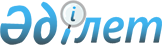 О внесении изменений в решение Сарысуского районного маслихата от 23 декабря 2014 года № 40-3 "О районном бюджете на 2015-2017 годы"
					
			Утративший силу
			
			
		
					Решение Сарысуского районного маслихата Жамбылской области от 8 апреля 2015 года № 43-2. Зарегистрировано Департаментом юстиции Жамбылской области 16 апреля 2015 года № 2607. Утратило силу решением маслихата Сарысуского района Жамбылской области от 19 января 2016 года № 57-4      Сноска. Утратило силу решением маслихата Сарысуского района Жамбылской области от 19.01.2016 № 57-4.

      Примечание РЦПИ.

      В тексте документа сохранена пунктуация и орфография оригинала.

      В соответствии со статьей 109 Бюджетного кодекса Республики Казахстан от 4 декабря 2008 года, статьей 6 Закона Республики Казахстан от 23 января 2001 года "О местном государственном управлении и самоуправлении в Республике Казахстан" и на основании решения Жамбылского областного маслихата от 26 марта 2015 года № 35-4 "О внесении изменений в решение Жамбылского областного маслихата от 11 декабря 2014 года № 33-3 "Об областном бюджете на 2015-2017 годы" (зарегистрирован в Реестре государственной регистрации нормативных правовых актов № 2591) районный маслихат РЕШИЛ: 

      1. Внести в решение Сарысуского районного маслихата от 23 декабря 2014 года № 40-3 "О районном бюджете на 2015-2017 годы" (зарегистрировано в Реестре государственной регистрации нормативных правовых актов за № 2456, опубликовано 10 января 2015 года в районной газете "Сарысу" за № 1-3), следующие изменения:

      в пункте 1:

      в подпункте 1):

      цифры "8 040 414" заменить цифрами "7 045 884";

      цифры "580 000" заменить цифрами "569 025";

      цифры "9 945" заменить цифрами "7 471";

      цифры "46 055" заменить цифрами "19 504";

      цифры "7 404 414" заменить цифрами "6 449 884";

      в подпункте 2):

      цифры "8 040 414" заменить цифрами "7 070 871";

      в подпункте 3):

      цифры "98 372" заменить цифрами "313 508";

      цифры "112 150" заменить цифрами "327 286";

      в подпункте 5):

      цифры "-98 372" заменить цифрами "-338 495";

      в подпункте 6):

      цифры "98 372" заменить цифрами "338 495";

      цифры "112 150" заменить цифрами "327 826";

      цифры "0" заменить цифрами "24 987";

      Приложения 1, 4 и 5 к указанному решению изложить в новой редакции согласно приложениям 1, 2 и 3 к настоящему решению.

      2. Контроль за исполнением настоящего решения возложить на постоянную комиссию по социально-экономическому развития района, финансов и бюджету, охраны окружающей среды и природопользования, административно-территориального устройства, предпринимательства и сельского хозяйства районного маслихата. 

      3. Настоящее решение вступает в силу со дня государственной регистрации в органах юстиции и вводится в действие с 1 января 2015 года.

 Районный бюджет на 2015 год Перечень бюджетных программ развития на 2015 -2017 годы Перечень выделенных денежных средств из районного бюджета по программе сельских округов на 2015 - 2017 годы            тысяч тенге

      Продолжение таблицы:

            тысяч тенге

      Продолжение таблицы:

            тысяч тенге


					© 2012. РГП на ПХВ «Институт законодательства и правовой информации Республики Казахстан» Министерства юстиции Республики Казахстан
				
      Председатель сессии 

 Исполняющий обязанности

      секретаря районного маслихата 

районного маслихата

      Л. Асанова 

Р. Муханов
Приложение № 1 к решению
маслихата Сарысуского района
№ 43-2 от 8 марта 2015 годаПриложение 1 к решению
маслихата Сарысуского района
№ 40-3 от 23 декабря 2014 годаКатегория

Категория

Категория

Категория

Cумма (тысяч тенге)

Класс

Класс

Класс

Cумма (тысяч тенге)

Подкласс

Подкласс

Cумма (тысяч тенге)

1

2

3

4

5

І. ДОХОДЫ

7045884

1

Налоговые поступления

564300

01

Подоходный налог

203355

2

Индивидуальный подоходный налог

203355

03

Социальный налог

179383

1

Социальный налог

179383

04

Hалоги на собственность

146598

1

Hалоги на имущество

104560

3

Земельный налог

7229

4

Hалог на транспортные средства

33889

5

Единый земельный налог

920

05

Внутренние налоги на товары, работы и услуги

26286

2

Акцизы

15350

3

Поступления за использование природных и других ресурсов

6800

4

Сборы за ведение предпринимательской и профессиональной деятельности

3959

5

Налог на игорный бизнес

177

07

Прочие налоги

374

1

Прочие налоги

374

08

Обязательные платежи, взимаемые за совершение юридически значимых действий и (или) выдачу документов уполномоченными на то государственными органами или должностными лицами

8304

1

Государственная пошлина

8304

2

Неналоговые поступления

6945

01

Доходы от государственной собственности

3945

5

Доходы от аренды имущества, находящегося в государственной собственности

3945

04

Штрафы, пени, санкции, взыскания, налагаемые государственными учреждениями, финансируемыми из государственного бюджета, а также содержащимися и финансируемыми из бюджета (сметы расходов) Национального Банка Республики Казахстан

0

1

Штрафы, пени, санкции, взыскания, налагаемые государственными учреждениями, финансируемыми из государственного бюджета, а также содержащимися и финансируемыми из бюджета (сметы расходов) Национального Банка Республики Казахстан, за исключением поступлений от организаций нефтяного сектора

0

06

Прочие неналоговые поступления

3000

1

Прочие неналоговые поступления

3000

3

Поступления от продажи основного капитала

24755

01

Продажа государственного имущества, закрепленного за государственными учреждениями

5000

1

Продажа государственного имущества, закрепленного за государственными учреждениями

5000

03

Продажа земли и нематериальных активов

19755

1

Продажа земли

15749

2

Продажа нематериальных активов

4006

4

Поступления трансфертов

6449884

02

Трансферты из вышестоящих органов государственного управления

6449884

2

Трансферты из областного бюджета

6449884

Функциональная группа

Функциональная группа

Функциональная группа

Функциональная группа

Сумма (тысяч тенге)

Администратор бюджетных программ

Администратор бюджетных программ

Администратор бюджетных программ

Сумма (тысяч тенге)

Программа

Программа

Сумма (тысяч тенге)

1

2

3

4

5

ІІ. РАСХОДЫ

7070871

01

Государственные услуги общего характера

362473

112

Аппарат маслихата района (города областного значения)

15956

001

Услуги по обеспечению деятельности маслихата района (города областного значения)

15156

003

Капитальные расходы государственного органа

800

122

Аппарат акима района (города областного значения)

83437

001

Услуги по обеспечению деятельности акима района (города областного значения)

80402

003

Капитальные расходы государственного органа

3035

123

Аппарат акима района в городе, города районного значения, поселка, села, сельского округа

186861

001

Услуги по обеспечению деятельности акима района в городе, города районного значения, поселка, села, сельского округа

164321

022

Капитальные расходы государственного органа

22540

452

Отдел финансов района (города областного значения)

17554

001

Услуги по реализации государственной политики в области исполнения бюджета района (города областного значения) и управления коммунальной собственностью района (города областного значения)

14650

003

Проведение оценки имущества в целях налогообложения

1364

010

Приватизация, управление коммунальным имуществом, постприватизационная деятельность и регулирование споров, связанных с этим

1500

018

Капитальные расходы государственного органа

40

453

Отдел экономики и бюджетного планирования района (города областного значения)

13314

001

Услуги по реализации государственной политики в области формирования и развития экономической политики, системы государственного планирования и управления района (города областного значения)

12382

004

Капитальные расходы государственного органа

932

458

Отдел жилищно-коммунального хозяйства, пассажирского транспорта и автомобильных дорог района (города областного значения)

32357

001

Услуги по реализации государственной политики на местном уровне в области жилищно-коммунального хозяйства, пассажирского транспорта и автомобильных дорог

11637

013

Капитальные расходы государственного органа

11500

067

Капитальные расходы подведомственных государственных учреждений и организаций

9220

494

Отдел предпринимательства и промышленности района (города областного значения)

12994

001

Услуги по реализации государственной политики на местном уровне в области развития предпринимательства и промышленности

5696

003

Капитальные расходы государственного органа

180

032

Капитальные расходы подведомственных государственных учреждений и организаций

1118

108

Разработка или корректировка, а также проведение необходимых экспертиз технико-экономических обоснований бюджетных инвестиционных проектов и конкурсных документаций концессионных проектов, консультативное сопровождение концессионных проектов

6000

02

Оборона

38066

122

Аппарат акима района (города областного значения)

7747

005

Мероприятия в рамках исполнения всеобщей воинской обязанности

7747

122

Аппарат акима района (города областного значения)

30319

006

Предупреждение и ликвидация чрезвычайных ситуаций масштаба района (города областного значения)

29819

007

Мероприятия по профилактике и тушению степных пожаров районного (городского) масштаба, а также пожаров в населенных пунктах, в которых не созданы органы государственной противопожарной службы

500

04

Образование

3807037

464

Отдел образования района (города областного значения)

395319

009

Обеспечение деятельности организаций дошкольного воспитания и обучения

182583

040

Реализация государственного образовательного заказа в дошкольных организациях образования

212736

123

Аппарат акима района в городе, города районного значения, поселка, села, сельского округа

1242

005

Организация бесплатного подвоза учащихся до школы и обратно в сельской местности

1242

464

Отдел образования района (города областного значения)

2655777

003

Общеобразовательное обучение

2342973

006

Дополнительное образование для детей

312804

465

Отдел физической культуры и спорта района (города областного значения)

159739

017

Дополнительное образование для детей и юношества по спорту

159739

464

Отдел образования района (города областного значения)

399583

001

Услуги по реализации государственной политики на местном уровне в области образования

11260

005

Приобретение и доставка учебников, учебно-методических комплексов для государственных учреждений образования района (города областного значения)

36301

007

Проведение школьных олимпиад, внешкольных мероприятий и конкурсов районного (городского) масштаба

3000

015

Ежемесячная выплата денежных средств опекунам (попечителям) на содержание ребенка-сироты (детей-сирот), и ребенка (детей), оставшегося без попечения родителей

13359

029

Обследование психического здоровья детей и подростков и оказание психолого-медико-педагогической консультативной помощи населению

13548

067

Капитальные расходы подведомственных государственных учреждений и организаций

322115

466

Отдел архитектуры, градостроительства и строительства района (города областного значения)

195377

037

Строительство и реконструкция объектов образования

195377

06

Социальная помошь и социальное обеспечение

347062

464

Отдел образования района (города областного значения)

1604

030

Содержание ребенка (детей), переданного патронатным воспитателям

1604

451

Отдел занятости и социальных программ района (города областного значения)

265513

002

Программа занятости

52694

004

Оказание социальной помощи на приобретение топлива специалистам здравоохранения, образования, социального обеспечения, культуры, спорта и ветеринарии в сельской местности в соответствии с законодательством Республики Казахстан

8204

005

Государственная адресная социальная помощь

2827

006

Оказание жилищной помощи

35900

007

Социальная помощь отдельным категориям нуждающихся граждан по решениям местных представительных органов

10477

010

Материальное обеспечение детей-инвалидов, воспитывающихся и обучающихся на дому

4756

014

Оказание социальной помощи нуждающимся гражданам на дому

19806

016

Государственные пособия на детей до 18 лет

98954

017

Обеспечение нуждающихся инвалидов обязательными гигиеническими средствами и предоставление услуг специалистами жестового языка, индивидуальными помощниками в соответствии с индивидуальной программой реабилитации инвалида

20674

023

Обеспечение деятельности центров занятости населения

1302

052

Проведение мероприятий, посвященных семидесятилетию Победы в Великой Отечественной войне

9919

464

Отдел образования района (города областного значения)

2140

008

Социальная поддержка обучающихся и воспитанников организаций образования очной формы обучения в виде льготного проезда на общественном транспорте (кроме такси) по решению местных представительных органов

2140

451

Отдел занятости и социальных программ района (города областного значения)

75956

001

Услуги по реализации государственной политики на местном уровне в области обеспечения занятости и реализации социальных программ для населения

22908

011

Оплата услуг по зачислению, выплате и доставке пособий и других социальных выплат

1100

021

Капитальные расходы государственного органа

442

025

Внедрение обусловленной денежной помощи по проекту Өрлеу

51506

458

Отдел жилищно-коммунального хозяйства, пассажирского транспорта и автомобильных дорог района (города областного значения)

1849

050

Реализация Плана мероприятий по обеспечению прав и улучшению качества жизни инвалидов

1849

07

Жилищно-коммунальное хозяйство

872697

455

Отдел культуры и развития языков района (города областного значения)

3000

024

Ремонт объектов в рамках развития городов и сельских населенных пунктов по Дорожной карте занятости 2020

3000

458

Отдел жилищно-коммунального хозяйства, пассажирского транспорта и автомобильных дорог района (города областного значения)

3500

004

Обеспечение жильем отдельных категорий граждан

1000

005

Снос аварийного и ветхого жилья

2500

464

Отдел образования района (города областного значения)

5645

026

Ремонт объектов в рамках развития сельских населенных пунктов по Программе занятости 2020

5645

465

Отдел физической культуры и спорта района (города областного значения)

0

009

Ремонт объектов в рамках развития городов и сельских населенных пунктов по Дорожной карте занятости 2020

0

466

Отдел архитектуры, градостроительства и строительства района (города областного значения)

0

003

Проектирование и (или) строительство, реконструкция жилья коммунального жилищного фонда

0

074

Развитие и/или сооружение недостающих объектов инженерно-коммуникационной инфраструктуры в рамках второго направления Дорожной карты занятости 2020

0

479

Отдел жилищной инспекции района (города областного значения)

7950

001

Услуги по реализации государственной политики на местном уровне в области жилищного фонда

7751

005

Капитальные расходы государственного органа

199

458

Отдел жилищно-коммунального хозяйства, пассажирского транспорта и автомобильных дорог района (города областного значения)

7300

012

Функционирование системы водоснабжения и водоотведения

7300

466

Отдел архитектуры, градостроительства и строительства района (города областного значения)

685338

005

Развитие коммунального хозяйства

4500

006

Развитие системы водоснабжения и водоотведения

676809

058

Развитие системы водоснабжения и водоотведения в сельских населенных пунктах

4029

123

Аппарат акима района в городе, города районного значения, поселка, села, сельского округа

85008

008

Освещение улиц населенных пунктов

21190

010

Содержание мест захоронений и погребение безродных

5894

011

Благоустройство и озеленение населенных пунктов

57924

458

Отдел жилищно-коммунального хозяйства, пассажирского транспорта и автомобильных дорог района (города областного значения)

49956

016

Обеспечение санитарии населенных пунктов

18608

018

Благоустройство и озеленение населенных пунктов

31348

466

Отдел архитектуры, градостроительства и строительства района (города областного значения)

25000

007

Развитие благоустройства городов и населенных пунктов

25000

08

Культура, спорт, туризм и информационное пространство

322234

455

Отдел культуры и развития языков района (города областного значения)

126763

003

Поддержка культурно-досуговой работы

126763

465

Отдел физической культуры и спорта района (города областного значения)

19509

001

Услуги по реализации государственной политики на местном уровне в сфере физической культуры и спорта

6009

004

Капитальные расходы государственного органа

0

006

Проведение спортивных соревнований на районном (города областного значения) уровне

5000

007

Подготовка и участие членов сборных команд района (города областного значения) по различным видам спорта на областных спортивных соревнованиях

7000

032

Капитальные расходы подведомственных государственных учреждений и организаций

1500

466

Отдел архитектуры, градостроительства и строительства района (города областного значения)

10000

008

Развитие объектов спорта

10000

455

Отдел культуры и развития языков района (города областного значения)

75595

006

Функционирование районных (городских) библиотек

75095

007

Развитие государственного языка и других языков народа Казахстана

500

456

Отдел внутренней политики района (города областного значения)

25549

002

Услуги по проведению государственной информационной политики

25549

455

Отдел культуры и развития языков района (города областного значения)

29206

001

Услуги по реализации государственной политики на местном уровне в области развития языков и культуры

7086

010

Капитальные расходы государственного органа

120

032

Капитальные расходы подведомственных государственных учреждений и организаций

22000

456

Отдел внутренней политики района (города областного значения)

35612

001

Услуги по реализации государственной политики на местном уровне в области информации, укрепления государственности и формирования социального оптимизма граждан

18365

003

Реализация мероприятий в сфере молодежной политики

17097

006

Капитальные расходы государственного органа

150

032

Капитальные расходы подведомственных государственных учреждений и организаций

0

10

Сельское, водное, лесное, рыбное хозяйство, особо охраняемые природные территории, охрана окружающей среды и животного мира, земельные отношения

127901

462

Отдел сельского хозяйства района (города областного значения)

24016

001

Услуги по реализации государственной политики на местном уровне в сфере сельского хозяйства

12139

006

Капитальные расходы государственного органа

354

099

Реализация мер по оказанию социальной поддержки специалистов

11523

466

Отдел архитектуры, градостроительства и строительства района (города областного значения)

600

010

Развитие объектов сельского хозяйства

600

473

Отдел ветеринарии района (города областного значения)

23119

001

Услуги по реализации государственной политики на местном уровне в сфере ветеринарии

9956

003

Капитальные расходы государственного органа

70

006

Организация санитарного убоя больных животных

5692

007

Организация отлова и уничтожения бродячих собак и кошек

1500

008

Возмещение владельцам стоимости изымаемых и уничтожаемых больных животных, продуктов и сырья животного происхождения

5901

463

Отдел земельных отношений района (города областного значения)

15166

001

Услуги по реализации государственной политики в области регулирования земельных отношений на территории района (города областного значения)

9466

006

Землеустройство, проводимое при установлении границ районов городов областного значения, районного значения, сельских округов, поселков, сел

5500

007

Капитальные расходы государственного органа

200

473

Отдел ветеринарии района (города областного значения)

65000

011

Проведение противоэпизоотических мероприятий

65000

11

Промышленность, архитектурная, градостроительная и строительная деятельность

41713

466

Отдел архитектуры, градостроительства и строительства района (города областного значения)

41713

001

Услуги по реализации государственной политики в области строительства, улучшения архитектурного облика городов, районов и населенных пунктов области и обеспечению рационального и эффективного градостроительного освоения территории района (города областного значения)

16463

013

Разработка схем градостроительного развития территории района, генеральных планов городов районного (областного) значения, поселков и иных сельских населенных пунктов

25000

015

Капитальные расходы государственного органа

250

12

Транспорт и коммуникации

277504

123

Аппарат акима района в городе, города районного значения, поселка, села, сельского округа

170940

045

Капитальный и средний ремонт автомобильных дорог улиц населенных пунктов

170940

458

Отдел жилищно-коммунального хозяйства, пассажирского транспорта и автомобильных дорог района (города областного значения)

106564

022

Развитие транспортной инфраструктуры

47500

023

Обеспечение функционирования автомобильных дорог

12308

045

Капитальный и средний ремонт автомобильных дорог районного значения и улиц населенных пунктов

42756

037

Субсидирование пассажирских перевозок по социально значимым городским (сельским), пригородным и внутрирайонным сообщениям

4000

13

Прочие

873462

494

Отдел предпринимательства и промышленности района (города областного значения)

7062

006

Поддержка предпринимательской деятельности

7062

123

Аппарат акима района в городе, города районного значения, поселка, села, сельского округа

17400

040

Реализация мер по содействию экономическому развитию регионов в рамках Программы "Развитие регионов"

17400

452

Отдел финансов района (города областного значения)

12720

012

Резерв местного исполнительного органа района (города областного значения)

12720

453

Отдел экономики и бюджетного планирования района (города областного значения)

0

003

Разработка или корректировка, а также проведение необходимых экспертиз технико-экономических обоснований местных бюджетных инвестиционных проектов и конкурсных документаций концессионных проектов, консультативное сопровождение концессионных проектов

0

458

Отдел жилищно-коммунального хозяйства, пассажирского транспорта и автомобильных дорог района (города областного значения)

354018

044

Текущее обустройство моногородов

354018

466

Отдел архитектуры, градостроительства и строительства района (города областного значения)

472342

085

Реализация бюджетных инвестиционных проектов в моногородах

472342

494

Отдел предпринимательства и промышленности района (города областного значения)

9920

033

Субсидирование процентной ставки по кредитам для реализации проектов в моногородах

4920

034

Предоставление грантов на развитие новых производств в моногородах

5000

14

Обслуживание долга

0

452

Отдел финансов района (города областного значения)

0

013

Обслуживание долга местных исполнительных органов по выплате вознаграждений и иных платежей по займам из областного бюджета

0

15

Трансферты

722

452

Отдел финансов района (города областного значения)

722

006

Возврат неиспользованных (недоиспользованных) целевых трансфертов

722

016

Возврат, использованных не по целевому назначению целевых трансфертов

0

ІІІ. ЧИСТОЕ БЮДЖЕТНОЕ КРЕДИТОВАНИЕ

313508

Бюджетные кредиты

327286

07

Жилищно-коммунальное хозяйство

215136

458

Отдел жилищно-коммунального хозяйства, пассажирского транспорта и автомобильных дорог района (города областного значения)

215136

053

Кредитование на реконструкцию и строительство систем тепло-, водоснабжения и водоотведения

215136

10

Сельское, водное, лесное, рыбное хозяйство, особо охраняемые природные территории, охрана окружающей среды и животного мира, земельные отношения

59460

462

Отдел сельского хозяйства района (города областного значения)

59460

008

Бюджетные кредиты для реализации мер социальной поддержки специалистов

59460

13

Прочие

52690

494

Отдел предпринимательства и промышленности района (города областного значения)

52690

008

Кредитование на содействие развитию предпринимательства в моногородах

52690

5

Погашение бюджетных кредитов

13778

1

Погашение бюджетных кредитов, выданных из государственного бюджета

13778

13

Погашение бюджетных кредитов, выданных из местного бюджета физическим лицам

13778

ІV. САЛЬДО ПО ОПЕРАЦИЯМ С ФИНАНСОВЫМИ АКТИВАМИ

0

Приобретение финансовых активов

0

Поступления от продаж финансовых активов государства

0

V. ДЕФИЦИТ (ПРОФИЦИТ) БЮДЖЕТА

-338495

VІ. ФИНАНСИРОВАНИЕ ДЕФИЦИТА (ИСПОЛЬЗОВАНИЕ ПРОФИЦИТА) БЮДЖЕТА

338495

7

Поступления займов

327286

2

Внешние государственные займы

327286

03

Займы, получаемые местным исполнительным органом района (города областного значения)

327286

16

Погашение займов

13778

452

Отдел финансов района (города областного значения)

13778

008

Погашение долга местного исполнительного органа перед вышестоящим бюджетом

13778

8

Используемые остатки бюджетных средств

24987

2

Остатки бюджетных средств на конец отчетного периода

24987

01

Остатки бюджетных средств на конец отчетного периода

24987

Приложение 2 к решению
маслихата Сарысуского района
№ 43-2 от 8 марта 2015 годаПриложение 4 к решению
маслихата Сарысуского района
№ 40-3 от 23 декабря 2014 годаНаименование

Наименование

Наименование

Наименование

Функциональная группа

Функциональная группа

Функциональная группа

Функциональная группа

Администратор бюджетных программ

Администратор бюджетных программ

Администратор бюджетных программ

Программа 

Программа 

1

2

3

4

04

Образование

466

Отдел архитектуры, градостроительства и строительства района (города областного значения)

037

Строительство и реконструкция объектов образования

07

Жилищно-коммунальное хозяйство

466

Отдел архитектуры, градостроительства и строительства района (города областного значения)

003

Проектирование и (или) строительство, реконструкция жилья коммунального жилищного фонда

466

Отдел архитектуры, градостроительства и строительства района (города областного значения)

005

Развитие коммунального хозяйства

006

Развитие системы водоснабжения и водоотведения

058

Развитие системы водоснабжения и водоотведения в сельских населенных пунктах

466

Отдел архитектуры, градостроительства и строительства района (города областного значения)

007

Развитие благоустройства городов и населенных пунктов

08

Культура, спорт, туризм и информационное пространство

466

Отдел архитектуры, градостроительства и строительства района (города областного значения)

008

Развитие объектов спорта

10

Сельское, водное, лесное, рыбное хозяйство, особо охраняемые природные территории, охрана окружающей среды и животного мира, земельные отношения

466

Отдел архитектуры, градостроительства и строительства района (города областного значения)

010

Развитие объектов сельского хозяйства

12

Транспорт и коммуникации

458

Отдел жилищно-коммунального хозяйства, пассажирского транспорта и автомобильных дорог района (города областного значения)

022

Развитие транспортной инфраструктуры

13

Прочие

466

Отдел архитектуры, градостроительства и строительства района (города областного значения)

085

Реализация бюджетных инвестиционных проектов в моногородах

Приложение 3 к решению
маслихата Сарысуского района
№ 43-2 от 8 марта 2015 годаПриложение 5 к решению
маслихата Сарысуского района
№ 40-3 от 23 декабря 2014 годаАппарат акима района в городе, города районного значения, поселка, села, сельского округа

Наименование программ

Наименование программ

Наименование программ

Наименование программ

Наименование программ

Наименование программ

Наименование программ

Наименование программ

Наименование программ

Аппарат акима района в городе, города районного значения, поселка, села, сельского округа

001 "Услуги по обеспечению деятельности акима района в городе, города районного значения, поселка, села, сельского 

001 "Услуги по обеспечению деятельности акима района в городе, города районного значения, поселка, села, сельского 

001 "Услуги по обеспечению деятельности акима района в городе, города районного значения, поселка, села, сельского 

022 "Капитальные расходы государственных органов"

022 "Капитальные расходы государственных органов"

022 "Капитальные расходы государственных органов"

008 "Освещение улиц населенных пунктов"

008 "Освещение улиц населенных пунктов"

008 "Освещение улиц населенных пунктов"

Аппарат акима района в городе, города районного значения, поселка, села, сельского округа

2015 год

2016 год

2017 год

2015 год

2016 год

2017 год

2015 год

2016 год

2017 год

Коммунальное государственное учреждение "Аппарат акима города Жанатас Сарысуского района"

45658

43391

43771

1200

1200

1200

12815

13712

14672

Коммунальное государственное учреждение "Аппарат акима Байкадамского сельского округа Сарысуского района"

18619

17317

17412

3366

-

-

1800

1926

2060

Коммунальное государственное учреждение "Аппарат акима Жайылминского сельского округа Сарысуского района"

15384

14743

14851

412

-

-

800

856

916

Коммунальное государственное учреждение "Аппарат акима Жанарыкского сельского округа Сарысуского района"

14225

29703

14024

366

-

-

1500

1605

1717

Коммунальное государственное учреждение "Аппарат акима Жанаталапского сельского округа Сарысуского района"

10939

10696

10744

366

-

-

700

749

801

Коммунальное государственное учреждение "Аппарат акима Игиликского сельского округа Сарысуского района"

13617

13123

13204

366

-

-

1500

1605

1717

Коммунальное государственное учреждение "Аппарат акима Тогызкентского сельского округа Сарысуского района"

11985

11892

11968

366

-

-

500

535

572

Коммунальное государственное учреждение "Аппарат акима Камкалинского сельского округа Сарысуского района"

11840

11625

11775

366

-

-

650

1267

1355

Коммунальное государственное учреждение "Аппарат акима Туркестанского сельского округа Сарысуского района"

11311

11233

11306

15366

-

-

700

749

801

Коммунальное государственное учреждение "аппарат акима Досболского сельского округа Сарысуского района"

10743

10524

10589

366

-

-

225

171

183

Всего:

164321

174247

159644

22540

1200

1200

21190

23175

24794

Аппарат акима района в городе, города районного значения, поселка, села, сельского округа

Наименование программ

Наименование программ

Наименование программ

Наименование программ

Наименование программ

Наименование программ

Наименование программ

Наименование программ

Наименование программ

Аппарат акима района в городе, города районного значения, поселка, села, сельского округа

005 "Организация бесплатного подвоза учащихся до школы и обратно в сельской местности"

005 "Организация бесплатного подвоза учащихся до школы и обратно в сельской местности"

005 "Организация бесплатного подвоза учащихся до школы и обратно в сельской местности"

045 "Капитальный и средний ремонт автомобильных дорог улиц населенных пунктов"

045 "Капитальный и средний ремонт автомобильных дорог улиц населенных пунктов"

045 "Капитальный и средний ремонт автомобильных дорог улиц населенных пунктов"

009 " Обеспечение санитарии населенных пунктов "

009 " Обеспечение санитарии населенных пунктов "

009 " Обеспечение санитарии населенных пунктов "

Аппарат акима района в городе, города районного значения, поселка, села, сельского округа

2015 год

2016 год

2017 год

2015 год

2016 год

2017 год

2015 год

2016 год

2017 год

Коммунальное государственное учреждение "Аппарат акима города Жанатас Сарысуского района"

-

-

-

19469

-

-

-

-

-

Коммунальное государственное учреждение "Аппарат акима Байкадамского сельского округа Сарысуского района"

-

-

-

41885

-

-

-

-

-

Коммунальное государственное учреждение "Аппарат акима Жайылминского сельского округа Сарысуского района"

-

-

-

27918

-

-

-

-

-

Коммунальное государственное учреждение "Аппарат акима Жанарыкского сельского округа Сарысуского района"

-

-

-

19100

-

-

-

-

-

Коммунальное государственное учреждение "Аппарат акима Жанаталапского сельского округа Сарысуского района"

-

-

-

12395

-

-

-

-

-

Коммунальное государственное учреждение "Аппарат акима Игиликского сельского округа Сарысуского района"

-

-

-

-

-

-

-

-

-

Коммунальное государственное учреждение "Аппарат акима Тогызкентского сельского округа Сарысуского района"

621

621

621

23914

-

-

-

-

-

Коммунальное государственное учреждение "Аппарат акима Камкалинского сельского округа Сарысуского района"

-

-

-

-

-

-

-

-

-

Коммунальное государственное учреждение "Аппарат акима Туркестанского сельского округа Сарысуского района"

621

621

621

26259

-

-

-

-

-

Коммунальное государственное учреждение "Аппарат акима Досболского сельского округа Сарысуского района"

-

-

-

-

-

-

-

-

-

Всего:

1242

1242

1242

170940

-

-

-

-

-

Аппарат акима района в городе, города районного значения, поселка, села, сельского округа

Наименование программ

Наименование программ

Наименование программ

Наименование программ

Наименование программ

Наименование программ

Наименование программ

Наименование программ

Наименование программ

Аппарат акима района в городе, города районного значения, поселка, села, сельского округа

011 "Благоустройство и озеленение населенных пунктов"

011 "Благоустройство и озеленение населенных пунктов"

011 "Благоустройство и озеленение населенных пунктов"

040 "Реализация мероприятий для решения вопросов обустройства сельских округов в реализацию мер по содействию экономическому развитию регионов в рамках Программы "Развитие регионов" за счет целевых трансфертов из республиканского бюджета"

040 "Реализация мероприятий для решения вопросов обустройства сельских округов в реализацию мер по содействию экономическому развитию регионов в рамках Программы "Развитие регионов" за счет целевых трансфертов из республиканского бюджета"

040 "Реализация мероприятий для решения вопросов обустройства сельских округов в реализацию мер по содействию экономическому развитию регионов в рамках Программы "Развитие регионов" за счет целевых трансфертов из республиканского бюджета"

010 "Содержание мест захоронений и погребение безродных"

010 "Содержание мест захоронений и погребение безродных"

010 "Содержание мест захоронений и погребение безродных"

Аппарат акима района в городе, города районного значения, поселка, села, сельского округа

2015 год

2016 год

2017 год

2015 год

2016 год

2017 год

2015 год

2016 год

2017 год

Коммунальное государственное учреждение "Аппарат акима города Жанатас Сарысуского района"

7728

26000

16000

-

-

-

5894

800

800

Коммунальное государственное учреждение "Аппарат акима Байкадамского сельского округа Сарысуского района"

14594

600

600

5255

5255

5255

-

-

-

Коммунальное государственное учреждение "Аппарат акима Жайылминского сельского округа Сарысуского района"

5600

600

600

2596

2596

2596

-

-

-

Коммунальное государственное учреждение "Аппарат акима Жанарыкского сельского округа Сарысуского района"

7301

200

200

1690

1690

1690

-

-

-

Коммунальное государственное учреждение "Аппарат акима Жанаталапского сельского округа Сарысуского района"

10700

200

200

1693

1693

1693

-

-

-

Коммунальное государственное учреждение "Аппарат акима Игиликского сельского округа Сарысуского района"

750

250

250

2635

2635

2635

-

-

-

Коммунальное государственное учреждение "Аппарат акима Тогызкентского сельского округа Сарысуского района"

10630

200

200

1668

1668

1668

-

-

-

Коммунальное государственное учреждение "Аппарат акима Камкалинского сельского округа Сарысуского района"

221

100

100

267

267

267

-

-

-

Коммунальное государственное учреждение "Аппарат акима Туркестанского сельского округа Сарысуского района"

200

200

200

1596

1596

1596

-

-

-

Коммунальное государственное учреждение "Аппарат акима Досболского сельского округа Сарысуского района"

200

100

100

-

-

-

-

-

-

Всего:

57924

28450

18450

17400

17400

17400

5894

800

800

